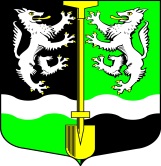 АДМИНИСТРАЦИЯ                                                                  МУНИЦИПАЛЬНОГО ОБРАЗОВАНИЯ                                             СЕЛИВАНОВСКОЕ СЕЛЬСКОЕ  ПОСЕЛЕНИЕ                                 ВОЛХОВСКОГО МУНИЦИПАЛЬНОГО РАЙОНА                     ЛЕНИНГРАДСКОЙ ОБЛАСТИПОСТАНОВЛЕНИЕпроектОб утверждении административного регламентапредоставления муниципальной услуги «Выдача разрешения на использование земель или земельных участков, находящихся в муниципальной собственности, для возведения гражданами гаражей, являющихся некапитальными сооружениями, либо для стоянки технических средств или других средств передвижения инвалидов вблизи их места жительства»В соответствии с Земельным кодексом Российской Федерации от 25.10.2001 № 136-ФЗ, Федеральным законом от 25 октября 2001 года № 137-ФЗ «О введении в действие Земельного кодекса Российской Федерации», Федеральным законом от 13.07.2015 года № 218-ФЗ «О государственной регистрации недвижимости», Федеральным законом от 05.04.2021 года № 79-ФЗ «О внесении изменений в отдельные законодательные акты Российской Федерации», постановлением Правительства Ленинградской области от 14.09.2021 года № 594 «Об утверждении Порядка определения платы за использование земельных участков, находящихся в собственности Ленинградской области, земель или земельных участков, государственная собственность на которые не разграничена, для возведения гражданами гаражей, являющихся некапитальными сооружениями» (далее – Постановление № 594), постановлением Правительства Ленинградской области от 03.12.2021 года № 777 «Об утверждении Порядка утверждения органами местного самоуправления муниципальных образований Ленинградской области схем размещения гражданами гаражей, являющихся некапитальными сооружениями, стоянок технических или других средств передвижения инвалидов вблизи их места жительства на территории Ленинградской области», администрация муниципального образования Селивановское сельское поселение Волховского муниципального района Ленинградской области,ПОСТАНОВЛЯЕТ:1.Утвердить административный регламент предоставления муниципальной услуги «Выдача разрешения на использование земель или земельных участков, находящихся в муниципальной собственности, для возведения гражданами гаражей, являющихся некапитальными сооружениями, либо для стоянки технических средств или других средств передвижения инвалидов вблизи их места жительства», согласно приложению 1.2.Настоящее постановление подлежит официальному опубликованию в газете «Волховские огни» и размещению на официальном сайте администрации МО Селивановское сельское поселение в сети «Интернет».3.Настоящее постановление вступает в силу с момента его официального опубликования.4.Контроль за исполнением настоящего постановления оставляю за собой.Глава администрацииМО Селивановское сельское поселение                             М.Ф. ПетроваПриложение 1УТВЕРЖДЕНОПостановлением администрацииМО Селивановское сельское поселениеВолховского муниципального районаЛенинградской областиПроектАдминистративный регламент предоставления муниципальной услуги«Выдача разрешения на использование земель или земельных участков, находящихся в муниципальной собственности, для возведения гражданами гаражей, являющихся некапитальными сооружениями, либо для стоянки технических средств или других средств передвижения инвалидов вблизи их места жительства»1. Общие положения1.1. Административный регламент устанавливает порядок и стандарт предоставления муниципальной услуги.1.2. Заявителями, имеющими право на получение муниципальной услуги, являются:физические лица (далее – заявитель).Представлять интересы заявителя имеют право: законные представители (родители, усыновители, опекуны) несовершеннолетних в возрасте до 14 лет, опекуны недееспособных граждан либо представители, действующие в силу полномочий, основанных на доверенности.1.3. Информация о местах нахождения органа местного самоуправления (далее – Администрация), предоставляющего муниципальную услугу, организаций, участвующих в предоставлении услуги (далее – Организации) и не являющихся многофункциональными центрами предоставления государственных и муниципальных услуг, графиках работы, контактных телефонов и т.д. (далее – сведения информационного характера) размещается:на стендах в местах предоставления муниципальной услуги и услуг, которые являются необходимыми и обязательными для предоставления муниципальной услуги;на сайте Администраций;на сайте Государственного бюджетного учреждения Ленинградской области «Многофункциональный центр предоставления государственных и муниципальных услуг» (далее - ГБУ ЛО «МФЦ»): http://mfc47.ru/;на Портале государственных и муниципальных услуг (функций) Ленинградской области (далее - ПГУ ЛО)/на Едином портале государственных услуг (далее - ЕПГУ): www.gu.lenobl.ru, www.gosuslugi.ru;в государственной информационной системе "Реестр государственных и муниципальных услуг (функций) Ленинградской области (далее - Реестр).2. Стандарт предоставления муниципальной услуги2.1. Полное наименование услуги:Выдача разрешения на использование земель или земельных участков, находящихся в муниципальной собственности, для возведения гражданами гаражей, являющихся некапитальными сооружениями, либо для стоянки технических средств или других средств передвижения инвалидов вблизи их места жительства. Сокращенное наименование услуги:Выдача разрешения на использование земельных участков для возведения гражданами гаражей, являющихся некапитальными сооружениями, либо для стоянки технических средств инвалидов.2.2. Муниципальную услугу предоставляет:Администрация МО Селивановское сельское поселение Волховского муниципального района Ленинградской области.В предоставлении услуги участвуют:Государственное бюджетное учреждение Ленинградской области «Многофункциональный центр предоставления государственных и муниципальных услуг» (сокращенное наименование - ГБУ ЛО «МФЦ», МФЦ);Управление Федеральной службы государственной регистрации, кадастра и картографии по Ленинградской области.Заявление на получение муниципальной услуги с комплектом документов принимается:1) при личной явке:в Администрации;в филиалах, отделах, удаленных рабочих местах ГБУ ЛО «МФЦ» (при наличии соглашения);2) без личной явки:почтовым отправлением в Администрацию;в электронной форме через личный кабинет заявителя на ПГУ ЛО/ЕПГУ.Заявитель может записаться на прием для подачи заявления о предоставлении услуги следующими способами:1) посредством ПГУ ЛО/ЕПГУ - в Администрацию, МФЦ;2) посредством сайта ОМСУ, МФЦ (при технической реализации) - в Администрацию, МФЦ;3) по телефону - в Администрацию, МФЦ.Для записи заявитель выбирает любую свободную для приема дату и время в пределах установленного в Администрации или МФЦ графика приема заявителей.2.2.1. В целях предоставления муниципальной услуги установление личности заявителя может осуществляться в ходе личного приема посредством предъявления паспорта гражданина Российской Федерации либо иного документа, удостоверяющего личность, в соответствии с законодательством Российской Федерации или посредством идентификации и аутентификации в Администрации, в ГБУ ЛО «МФЦ» с использованием информационных технологий, предусмотренных частью 18 статьи 14.1 Федерального закона от 27 июля 2006 года № 149-ФЗ «Об информации, информационных технологиях и о защите информации» (при наличии технической возможности).2.2.2. При предоставлении муниципальной услуги в электронной форме идентификация и аутентификация могут осуществляться посредством:1) единой системы идентификации и аутентификации или иных государственных информационных систем, если такие государственные информационные системы в установленном Правительством Российской Федерации порядке обеспечивают взаимодействие с единой системой идентификации и аутентификации, при условии совпадения сведений о физическом лице в указанных информационных системах;2) единой системы идентификации и аутентификации и единой информационной системы персональных данных, обеспечивающей обработку, включая сбор и хранение, биометрических персональных данных, их проверку и передачу информации о степени их соответствия предоставленным биометрическим персональным данным физического лица.2.3. Результатом предоставления муниципальной услуги является:решение о выдаче разрешения на использование земель или земельных участков, находящихся в муниципальной собственности, для возведения гражданами гаражей, являющихся некапитальными сооружениями, либо для стоянки технических средств или других средств передвижения инвалидов вблизи их места жительства (далее – решение о выдаче разрешения, разрешение) (приложение 2 к административному регламенту);решение об отказе в предоставлении муниципальной услуги (приложение 3 к административному регламенту).2.3.1. Решение о выдаче разрешения должно содержать:1) срок, на который выдается разрешение; 2) условия платы по решению о выдаче разрешения, за исключением случаев выдачи разрешения на использование земель или земельных участков для стоянки технических или других средств передвижения инвалидов вблизи их места жительства; 3) указание на цель выдачи разрешения - размещение гаража или стоянки технического или другого средства передвижения инвалида вблизи его места жительства;4) условия использования земель или земельных участков на основании решения о выдаче разрешения;5) указание на обязанность соблюдать установленный законодательством режим осуществления деятельности в зонах с особыми условиями использования территорий;6) указание на предусмотренную пунктами 2.3.2 и 2.3.3 административного регламента возможность досрочного прекращения действия решения о выдаче разрешения;7) указание на запрет передачи юридическим лицам, индивидуальным предпринимателям или гражданам прав, предусмотренных решением о выдаче разрешения;8) указание на прекращение действия решения о выдаче разрешения в случае нарушения условий разрешения;9) указание на недопустимость повреждения сетей инженерно-технического обеспечения и иных подземных линейных объектов, находящихся в границах используемых земель или земельного участка (его части);10) указание на обязанность соблюдать требования санитарно-эпидемиологических правил и норм, строительных норм и правил, технических регламентов, правил благоустройства территории органа местного самоуправления, на территории которого размещается гараж или стоянка технического или другого средства передвижения инвалида вблизи его места жительства, иных нормативных правовых актов Российской Федерации, Ленинградской области и соответствующего органа местного самоуправления.Обязательным приложением к решению о выдаче разрешения является:1 схема границ предполагаемых к использованию земель или части земельного участка в случае, если планируется использовать земли или часть земельного участка;2. расчет платы за использование земель с указанием периода оплаты и платежных реквизитов, за исключением случаев выдачи разрешения на использование земель или земельных участков для стоянки технических или других средств передвижения инвалидов вблизи их места жительства.2.3.2. Действие решения о выдаче разрешения прекращается по истечении срока, на который оно выдано, либо досрочно со дня предоставления земельного участка в части, соответствующей границам предоставленного земельного участка, юридическому лицу, индивидуальному предпринимателю или гражданину, либо в связи с нарушением условий разрешения, либо со дня получения уполномоченным органом уведомления лица, которое пользуется землями или земельным участком на основании разрешения, о досрочном прекращении действия разрешения.2.3.3. Использование инвалидами земель или земельных участков для стоянок технических или других средств передвижения инвалидов вблизи их места жительства наряду со случаями, указанными в пункте 2.3.2 административного регламента, прекращается досрочно со дня утраты гражданином статуса инвалида, если такая утрата наступает ранее истечения срока действия разрешения, или со дня получения Администрацией уведомления инвалида об отказе от использования земли или земельного участка. 2.3.4. Результат предоставления муниципальной услуги выдается:1) при личной явке:в Администрации;в филиалах, отделах, удаленных рабочих местах ГБУ ЛО «МФЦ»;2) без личной явки:посредством ПГУ ЛО/ЕПГУ (при технической реализации);почтовым отправлением.2.4. Срок предоставления муниципальной услуги составляет не более 30 календарных дней с даты поступления заявления в Администрацию.2.5. Правовые основания для предоставления муниципальной услуги.Земельный кодекс Российской Федерации от 25.10.2001 № 136-ФЗ;Федеральный закон от 25 октября 2001 года № 137-ФЗ «О введении в действие Земельного кодекса Российской Федерации»;Федеральный закон от 13.07.2015 № 218-ФЗ «О государственной регистрации недвижимости»;Федеральный закон от 05.04.2021 № 79-ФЗ «О внесении изменений в отдельные законодательные акты Российской Федерации»;Постановление Правительства Ленинградской области от 14.09.2021 № 594 «Об утверждении Порядка определения платы за использование земельных участков, находящихся в собственности Ленинградской области, земель или земельных участков, государственная собственность на которые не разграничена, для возведения гражданами гаражей, являющихся некапитальными сооружениями» (далее – Постановление № 594);Постановление Правительства Ленинградской области от 03.12.2021 № 777 «Об утверждении Порядка утверждения органами местного самоуправления муниципальных образований Ленинградской области схем размещения гражданами гаражей, являющихся некапитальными сооружениями, стоянок технических или других средств передвижения инвалидов вблизи их места жительства на территории Ленинградской области»;нормативные правовые акты органа местного самоуправления;2.6. Исчерпывающий перечень документов, необходимых в соответствии с законодательными или иными нормативными правовыми актами для предоставления муниципальной услуги, подлежащих представлению заявителем.Для предоставления муниципальной услуги заполняется заявление с одновременным заполнением согласия заявителя на обработку персональных данных в соответствии с пунктом 4 статьи 9 Федерального закона от 27.07.2006 № 152-ФЗ «О персональных данных» (заявление оформляется по форме согласно приложению 1 к административному регламенту):- лично заявителем при обращении, в том числе на ЕПГУ/ПГУ ЛО;- специалистом МФЦ при личном обращении заявителя (представителя заявителя) в МФЦ.при обращении в Администрацию, МФЦ необходимо предъявить документ, удостоверяющий личность: - заявителя, представителя заявителя, в случае, когда полномочия уполномоченного лица подтверждены доверенностью в простой письменной форме (паспорт гражданина Российской Федерации, паспорт гражданина СССР, временное удостоверение личности гражданина Российской Федерации по форме № 2П, удостоверение личности военнослужащего Российской Федерации);- иностранного гражданина, лица без гражданства, включая вид на жительство и удостоверение беженца;- документ, оформленный в соответствии с действующим законодательством, подтверждающий наличие у представителя права действовать от лица заявителя и определяющий условия и границы реализации права представителя на получение муниципальной услуги, если с заявлением обращается представитель заявителя. Представитель заявителя из числа уполномоченных лиц дополнительно представляет документ, удостоверяющий личность;а) доверенность, удостоверенную нотариально, либо главой местной администрации поселения и специально уполномоченным должностным лицом местного самоуправления поселения или главой местной администрации муниципального района и специально уполномоченным должностным лицом местного самоуправления муниципального района (в случае, если в поселении нет нотариуса), либо должностным лицом консульского учреждения Российской Федерации, уполномоченным на совершение этих действий; б) доверенность, удостоверенную в соответствии с пунктом 2 статьи 185.1 Гражданского кодекса Российской Федерации и являющуюся приравненной к нотариальной:  - доверенности военнослужащих и других лиц, находящихся на излечении в госпиталях, санаториях и других военно-лечебных учреждениях, которые удостоверены начальником такого учреждения, его заместителем по медицинской части, а при их отсутствии старшим или дежурным врачом;- доверенности военнослужащих, а в пунктах дислокации воинских частей, соединений, учреждений и военно-учебных заведений, где нет нотариальных контор и других органов, совершающих нотариальные действия, также доверенности работников, членов их семей и членов семей военнослужащих, которые удостоверены командиром (начальником) этих части, соединения, учреждения или заведения;- доверенности лиц, находящихся в местах лишения свободы, которые удостоверены начальником соответствующего места лишения свободы;- доверенности совершеннолетних дееспособных граждан, проживающих в стационарных организациях социального обслуживания, которые удостоверены администрацией этой организации или руководителем (его заместителем) соответствующего учреждения социальной защиты населения;в) доверенность или договор, приказ о назначении, решение собрания, содержащие полномочия представителя (при обращении за предоставлением муниципальной услуги представителя заявителя, полномочия которого основаны на доверенности), удостоверенную в соответствии с пунктом 4 статьи 185.1 Гражданского кодекса Российской Федерации;г) постановление органа опеки и попечительства об установлении опеки или попечительства (в отношении граждан, находящихся под опекой или попечительством либо помещенных под надзор в медицинские организации, организации, оказывающие социальные услуги, или иные организации).1)	 заявление о выдаче разрешения на использование земель или земельного участка для возведения гаражей, являющихся некапитальными сооружениями, либо для стоянки технических или других средств передвижения инвалидов вблизи их места жительства (приложение 1 к административному регламенту), которое должно содержать следующую информацию:фамилию, имя и (при наличии) отчество, место жительства заявителя, реквизиты документа, удостоверяющего личность заявителя;фамилию, имя и (при наличии) отчество представителя заявителя и реквизиты документа, удостоверяющего личность (в случае если заявление подается представителем заявителя);сведения о том, что заявитель является инвалидом (в случае если заявление подается инвалидом);кадастровый номер земельного участка (в случае если планируется использование всего земельного участка или его части);вид объекта, для размещения которого испрашивается разрешение в соответствии с пунктом 1 статьи 39.36-1 Земельного кодекса Российской Федерации;срок использования земель или земельного участка;почтовый адрес, адрес электронной почты, номер телефона для связи с заявителем или представителем заявителя;2)	документ, удостоверяющий личность заявителя: гражданина Российской Федерации, в том числе военнослужащего, или документы, удостоверяющие личность иностранного гражданина, лица без гражданства, включая вид на жительство и удостоверение беженца. Документ предоставляется в оригинале, сканируется в электронное дело, к комплекту документов приобщается в копии: в части сведений о документе и личности владельца документа (для паспорта гражданина Российской Федерации: страницы вторая и третья документа);3) документ, оформленный в соответствии с действующим законодательством, подтверждающий наличие у представителя права действовать от лица заявителя и определяющий условия и границы реализации права представителя на получение муниципальной услуги, если с заявлением обращается представитель заявителя. Представитель заявителя из числа уполномоченных лиц дополнительно представляет документ, удостоверяющий личность. Документ предоставляется в оригинале, сканируется в электронное дело, к комплекту документов приобщается в копии: в части сведений о документе и личности владельца документа (для паспорта гражданина Российской Федерации: страницы вторая и третья документа);4) 	схема границ предполагаемых к использованию земель или части земельного участка в случае, если планируется использовать земли или часть земельного участка.2.7. Исчерпывающий перечень документов (сведений), необходимых в соответствии с законодательными или иными нормативными правовыми актами для предоставления муниципальной услуги, находящихся в распоряжении государственных органов, органов местного самоуправления и подведомственных им организаций (за исключением организаций, оказывающих услуги, необходимые и обязательные для предоставления муниципальной услуги) и подлежащих представлению в рамках межведомственного информационного взаимодействия.Структурное подразделение в рамках межведомственного информационного взаимодействия для предоставления муниципальной услуги запрашивает следующие документы (сведения):выписка из Единого государственного реестра недвижимости (далее – ЕГРН) о земельном участке, на котором планируется возведение гаража;документы, подтверждающие инвалидность заявителя в случае, если заявление подается инвалидом.Заявитель вправе представить документы, указанные в настоящем пункте, а также копии документов, указанных в пункте 2.6 административного регламента, по собственной инициативе.2.7.1. При предоставлении муниципальной услуги запрещается требовать от заявителя:1.	Представления документов и информации или осуществления действий, представление или осуществление которых не предусмотрено нормативными правовыми актами, регулирующими отношения, возникающие в связи с предоставлением муниципальной услуги; 2.	Представления документов и информации, в том числе подтверждающих внесение заявителем платы за предоставление муниципальных услуг, которые находятся в распоряжении органов, предоставляющих муниципальные услуги, иных государственных органов, органов местного самоуправления либо подведомственных государственным органам или органам местного самоуправления организаций, участвующих в предоставлении муниципальной услуги, за исключением документов, включенных в определенный частью 6 статьи 7 Федерального закона от 27.07.2010 № 210-ФЗ «Об организации предоставления государственных и муниципальных услуг» (далее – Федеральный закон № 210-ФЗ) перечень документов. Заявитель вправе представить указанные документы и информацию в органы, предоставляющие муниципальные услуги, по собственной инициативе;3.	Осуществления действий, в том числе согласований, необходимых для получения муниципальной услуги и связанных с обращением в иные государственные органы, органы местного самоуправления, организации (за исключением получения услуг, являющихся необходимыми и обязательными для предоставления муниципальной услуги, включенных в перечни, предусмотренные частью 1 статьи 9 Федерального закона № 210-ФЗ, а также документов и информации, предоставляемых в результате оказания таких услуг;4. Представления документов и информации, отсутствие и (или) недостоверность которых не указывались при первоначальном отказе в приеме документов, необходимых для предоставления муниципальной услуги, либо в предоставлении муниципальной услуги, за исключением случаев, предусмотренных пунктом 4 части 1 статьи 7 Федерального закона № 210-ФЗ;5. Представления на бумажном носителе документов и информации, электронные образы которых ранее были заверены в соответствии с пунктом 7.2 части 1 статьи 16 Федерального закона N 210-ФЗ, за исключением случаев, если нанесение отметок на такие документы либо их изъятие является необходимым условием предоставления государственной или муниципальной услуги, и иных случаев, установленных федеральными законами.2.7.2. При наступлении событий, являющихся основанием для предоставления муниципальной услуги, Администрация вправе:1) проводить мероприятия, направленные на подготовку результатов предоставления муниципальных услуг, в том числе направлять межведомственные запросы, получать на них ответы, после чего уведомлять заявителя о возможности подать запрос о предоставлении соответствующей услуги для немедленного получения результата предоставления такой услуги;2) при условии наличия запроса заявителя о предоставлении муниципальной услуги, в отношении которых у заявителя могут появиться основания для их предоставления ему в будущем, проводить мероприятия, направленные на формирование результата предоставления соответствующей услуги, в том числе направлять межведомственные запросы, получать на них ответы, формировать результат предоставления соответствующей услуги, а также предоставлять его заявителю с использованием ЕПГУ/ПГУ ЛО и уведомлять заявителя о проведенных мероприятиях.2.8. Исчерпывающий перечень оснований для приостановления предоставления муниципальной услуги с указанием допустимых сроков приостановления в случае, если возможность приостановления предоставления муниципальной услуги предусмотрена действующим законодательством.Основания для приостановления предоставления муниципальной услуги не предусмотрены.2.9. Основания для отказа в приеме документов, необходимых для предоставления муниципальной услуги, отсутствуют.2.10. Исчерпывающий перечень оснований для отказа в предоставлении муниципальной услуги:1. заявление на получение муниципальной услуги оформлено не в соответствии с административным регламентом:1.1) 	заявление подано в уполномоченный орган, не обладающий правом принятия решения о выдаче разрешения, либо с нарушением требований, установленных пунктом 2.6 Административного регламента;2. отсутствие права на предоставление муниципальной услуги:2.1) испрашивается разрешение для размещения объекта, не предусмотренного пунктом 1 статьи 39.36-1 Земельного кодекса Российской Федерации;2.2) земельный участок, на использование которого испрашивается разрешение, предоставлен юридическому лицу, индивидуальному предпринимателю или гражданину, либо в отношении испрашиваемого участка принято решение об утверждении схемы расположения земельного участка на кадастровом плане территории, срок действия которого не истек, либо решение о предварительном согласовании предоставления испрашиваемого земельного участка соответствии со статьей 39.15 Земельного кодекса Российской Федерации, либо решение о проведении аукциона по продаже испрашиваемого земельного участка или аукциона на право заключения договора аренды испрашиваемого земельного участка в соответствии со статьей 39.11 Земельного кодекса Российской Федерации;2.3) земельный участок, на использование которого испрашивается разрешение, в заявленный период используется на основании решения о выдаче разрешения либо разрешения на использование земель или земельного участка, выданного в порядке, установленном в соответствии с пунктом 1 статьи 39.34, пунктом 3 статьи 39.36 Земельного кодекса Российской Федерации, юридическим лицом, индивидуальным предпринимателем или гражданином, а также инвалидом для целей, предусмотренных статьей 39.36-1 Земельного кодекса Российской Федерации;2.4) отсутствие гаража или стоянки технического или другого средства передвижения инвалида вблизи его места жительства в утвержденной органом местного самоуправления схеме размещения гражданами гаражей, являющихся некапитальными сооружениями, стоянок технических или других средств передвижения инвалидов вблизи их места жительства на территории Ленинградской области;2.5) использование земель или земельных участков для возведения гаража или стоянки технического или другого средства передвижения инвалида вблизи его места жительства нарушает установленный законодательством режим осуществления деятельности в зонах с особыми условиями использования территорий;2.6) использование земель или земельных участков для возведения гаража или стоянки технического или другого средства передвижения инвалида вблизи его места жительства приведет к невозможности использования земельного участка в соответствии с его разрешенным использованием;2.7) наличие на землях, земельном участке или части земельного участка, на использование которых испрашивается разрешение, здания, сооружения, объекта незавершенного строительства;2.8) на землях или земельном участке, на использование которых испрашивается разрешение, предполагается размещение нестационарного торгового объекта, включенного в схему размещения нестационарных торговых объектов;2.9) земельный участок, на использование которого испрашивается разрешение, включен в перечень земельных участков, подлежащих предоставлению гражданам, имеющим трех и более детей, в соответствии с нормативными правовыми актами Ленинградской области;2.10) использование земель или земельных участков для возведения гаража или стоянки технического или другого средства передвижения инвалида вблизи его места жительства не соответствует утвержденным документам территориального планирования, правилам землепользования и застройки, документации по планировке территории или землеустроительной документации;2.11)	использование земель или земельных участков для возведения гаража или стоянки технического или другого средства передвижения инвалида вблизи его места жительства не соответствует требованиям технических регламентов, противопожарным, санитарно-эпидемиологическим, гигиеническим, экологическим и (или) иным установленным в соответствии с законодательством Российской Федерации правилам, нормативам, в том числе правилам благоустройства и (или) нормативам градостроительного проектирования.2.12) земельный участок, на использование которого испрашивается разрешение, включен в одну из схем, предусмотренных постановлением Правительства Ленинградской области от 03.08.2015 № 301 «Об утверждении Порядка и условий размещения отдельных видов объектов на землях или земельных участках, находящихся в государственной или муниципальной собственности, без предоставления земельных участков и установления сервитутов, публичного сервитута на территории Ленинградской области».2.11. Порядок, размер и основания взимания государственной пошлины или иной платы, взимаемой за предоставление государственной услуги.2.11.1. Использование земель или земельных участков, находящихся в муниципальной собственности (государственная собственность на которые не разграничена), для возведения гражданами гаражей, являющихся некапитальными сооружениями, осуществляется за плату.Порядок определения платы устанавливается:- в отношении земель или земельных участков, государственная собственность на которые не разграничена, - Постановлением № 594;	- в отношении земель или земельных участков, находящихся в муниципальной собственности, - нормативным правовым актом органа местного самоуправления.	2.11.2. Использование земель или земельных участков, находящихся в муниципальной собственности (государственная собственность на которые не разграничена), для стоянки технических или других средств передвижения инвалидов вблизи их места жительства осуществляется бесплатно.2.12. Максимальный срок ожидания в очереди при подаче заявления о предоставлении муниципальной услуги и при получении результата предоставления муниципальной услуги составляет не более 15 минут.2.13. Срок регистрации заявления о предоставлении муниципальной услуги составляет в Администрации:при личном обращении заявителя - в день поступления заявления в Администрацию;при направлении заявления почтовой связью в Администрацию - в день поступления заявления в Администрацию;при направлении запроса на бумажном носителе из МФЦ в Администрацию (при наличии соглашения) - в день поступления запроса в Администрацию;при направлении запроса в форме электронного документа посредством ЕПГУ или ПГУ ЛО (при наличии технической возможности) - в день поступления запроса на ЕПГУ или ПГУ ЛО или на следующий рабочий день (в случае направления документов в нерабочее время, в выходные, праздничные дни)».2.14. Требования к помещениям, в которых предоставляется муниципальная услуга, к залу ожидания, местам для заполнения заявления о предоставлении муниципальной услуги, информационным стендам с образцами их заполнения и перечнем документов, необходимых для предоставления муниципальной услуги.2.14.1. Предоставление муниципальной услуги осуществляется в специально выделенных для этих целей помещениях Администрации и МФЦ.2.14.2. Наличие на территории, прилегающей к зданию, не менее 10 процентов мест (но не менее одного места) для парковки специальных автотранспортных средств инвалидов, которые не должны занимать иные транспортные средства. Инвалиды пользуются местами для парковки специальных транспортных средств бесплатно. На территории, прилегающей к зданию, в котором размещен МФЦ, располагается бесплатная парковка для автомобильного транспорта посетителей, в том числе предусматривающая места для специальных автотранспортных средств инвалидов.2.14.3. Помещения размещаются преимущественно на нижних, предпочтительнее на первых, этажах здания с предоставлением доступа в помещение инвалидам.2.14.4. Здание (помещение) оборудуется информационной табличкой (вывеской), содержащей полное наименование Администрации, а также информацию о режиме ее работы.2.14.5. Вход в здание (помещение) и выход из него оборудуются лестницами с поручнями и пандусами для передвижения детских и инвалидных колясок.2.14.6. В помещении организуется бесплатный туалет для посетителей, в том числе туалет, предназначенный для инвалидов.2.14.7. При необходимости работником Администрации, работником МФЦ инвалиду оказывается помощь в преодолении барьеров при получении муниципальной услуги в интересах заявителей.2.14.8. Вход в помещение и места ожидания оборудуются кнопками, а также содержат информацию о контактных номерах телефонов вызова работника для сопровождения инвалида.2.14.9. Дублирование необходимой для инвалидов звуковой и зрительной информации, а также надписей, знаков и иной текстовой и графической информации знаками, выполненными рельефно-точечным шрифтом Брайля, допуск сурдопереводчика и тифлосурдопереводчика.2.14.10. Оборудование мест повышенного удобства с дополнительным местом для собаки-проводника и устройств для передвижения инвалида (костылей, ходунков).2.14.11. Характеристики помещений приема и выдачи документов в части объемно-планировочных и конструктивных решений, освещения, пожарной безопасности, инженерного оборудования должны соответствовать требованиям нормативных документов, действующих на территории Российской Федерации.2.14.12. Помещения приема и выдачи документов должны предусматривать места для ожидания, информирования и приема заявителей.2.14.13. Места ожидания и места для информирования оборудуются стульями (кресельными секциями, скамьями) и столами (стойками) для оформления документов с размещением на них бланков документов, необходимых для получения муниципальной услуги, канцелярскими принадлежностями, а также информационными стендами, содержащими актуальную и исчерпывающую информацию, необходимую для получения муниципальной услуги, и информацию о часах приема заявлений.2.14.14. Места для проведения личного приема заявителей оборудуются столами, стульями, обеспечиваются канцелярскими принадлежностями для написания письменных обращений.2.15. Показатели доступности и качества муниципальной услуги.2.15.1. Показатели доступности муниципальной услуги (общие, применимые в отношении всех заявителей):1) транспортная доступность к месту предоставления муниципальной услуги;2) наличие указателей, обеспечивающих беспрепятственный доступ к помещениям, в которых предоставляется услуга;3) возможность получения полной и достоверной информации о муниципальной услуге в Администрации по телефону, на официальном сайте;4) предоставление муниципальной услуги любым доступным способом, предусмотренным действующим законодательством;5) обеспечение для заявителя возможности получения информации о ходе и результате предоставления муниципальной услуги с использованием ЕПГУ и(или) ПГУ ЛО (если услуга предоставляется посредством ЕПГУ и(или) ПГУ ЛО)2.15.2. Показатели доступности муниципальной услуги (специальные, применимые в отношении инвалидов):1) наличие инфраструктуры, указанной в п. 2.14 регламента;2) исполнение требований доступности услуг для инвалидов;3) обеспечение беспрепятственного доступа инвалидов к помещениям, в которых предоставляется муниципальная услуга.2.15.3. Показатели качества муниципальной услуги:1) соблюдение срока предоставления муниципальной услуги;2) соблюдение времени ожидания в очереди при подаче заявления и получении результата;3) осуществление не более одного обращения заявителя к должностным лицам Администрации или работникам ГБУ ЛО «МФЦ» при подаче документов на получение муниципальной услуги и не более одного обращения при получении результата в Администрацию или ГБУ ЛО «МФЦ»;4) отсутствие жалоб на действия или бездействие должностных лиц Администрации, поданных в установленном порядке.2.15.4. После получения результата услуги, предоставление которой осуществлялось в электронном виде через ЕПГУ или ПГУ ЛО либо посредством МФЦ, заявителю обеспечивается возможность оценки качества оказания услуги.2.16. Получения услуг, которые являются необходимыми и обязательными для предоставления муниципальной услуги, не требуется.Согласований, необходимых для получения муниципальной услуги, не требуется.2.17. Иные требования, в том числе учитывающие особенности предоставления муниципальной услуги по экстерриториальному принципу
(в случае если муниципальная услуга предоставляется по экстерриториальному принципу) и особенности предоставления муниципальной услуги в электронной форме.2.17.1. Предоставление услуги по экстерриториальному принципу не предусмотрено.2.17.2. Предоставление муниципальной услуги в электронном виде осуществляется при технической реализации услуги посредством ПГУ ЛО и/или ЕПГУ.3. Состав, последовательность и сроки выполненияадминистративных процедур, требования к порядку ихвыполнения, в том числе особенности выполненияадминистративных процедур в электронной форме3.1. Состав, последовательность и сроки выполнения административных процедур, требования к порядку их выполнения3.1.1. Предоставление муниципальной услуги включает в себя следующие административные процедуры:1) 	прием и регистрация заявления и документов о предоставлении муниципальной услуги – не более 1 дня;2) 	рассмотрение заявления и документов о предоставлении муниципальной услуги – не более 26 дней; 3) 	принятие решения о предоставлении муниципальной услуги или об отказе в предоставлении муниципальной услуги – не более 2 дней;4) 	выдача результата – не более 1 дня.3.1.2. Прием и регистрация заявления о предоставлении муниципальной услуги.3.1.2.1. Основанием для начала административной процедуры является поступление в Администрацию заявления и документов, установленных п. 2.6 административного регламента.3.1.2.2. Содержание административного действия, продолжительность и(или) максимальный срок его выполнения: работник Администрации, ответственный за обработку входящих документов, принимает представленные (направленные) заявителем заявление и документы и регистрирует их в соответствии с правилами делопроизводства в течение не более 1 дня.3.1.2.3. Лицо, ответственное за выполнение административной процедуры: работник Администрации, ответственный за обработку входящих документов.3.1.2.4. Критерии принятия решения: поступление в Администрацию в установленном административным регламентом порядке заявления и документов о предоставлении муниципальной услуги. 3.1.2.5. Результат выполнения административной процедуры: регистрация заявления и документов о предоставлении муниципальной услуги.3.1.3. Рассмотрение заявления о предоставлении муниципальной услуги и прилагаемых к нему документов.3.1.3.1. Основание для начала административной процедуры: поступление зарегистрированного заявления и документов работнику Администрации, ответственному за формирование проекта решения.3.1.3.2. Содержание административного действия, продолжительность и(или) максимальный срок его (их) выполнения:проверка документов на комплектность и достоверность, проверка сведений, содержащихся в представленных заявлении и документах, в целях оценки их соответствия требованиям и условиям на получение муниципальной услуги, а также формирование проекта решения по итогам рассмотрения заявления и документов;сбор документов/сведений, предусмотренных пунктом 2.7 административного регламента с использованием системы межведомственного информационного взаимодействия и, при наличии технической возможности, системы межведомственного электронного взаимодействия;формирование и представление проекта решения, заявления и документов должностному лицу Администрации, ответственному за принятие и подписание соответствующего решения.3.1.3.3. Лицо, ответственное за выполнение административной процедуры: работник Администрации, ответственный за формирование проекта решения.3.1.3.4. Критерии принятия решения: наличие/отсутствие оснований для отказа в предоставлении муниципальной услуги, перечисленных в пункте 2.10 административного регламента.3.1.3.5. Результат выполнения административной процедуры:подготовка проекта решения о выдаче разрешения на использование земель или земельных участков, находящихся в муниципальной собственности, для возведения гражданами гаражей, являющихся некапитальными сооружениями, либо для стоянки технических средств или других средств передвижения инвалидов вблизи их места жительства;подготовка проекта решения об отказе в предоставлении муниципальной услуги.Решение об отказе в предоставлении муниципальной услуги должно быть обоснованным и содержать все основания отказа.3.1.4. Принятие решения о предоставлении муниципальной услуги или об отказе в предоставлении муниципальной услуги.3.1.4.1. Основание для начала административной процедуры: представление проекта решения, заявления и документов должностному лицу Администрации, ответственному за принятие и подписание соответствующего решения.3.1.4.2. Содержание административного действия (административных действий), продолжительность и (или) максимальный срок его (их) выполнения: рассмотрение проекта решения, а также заявления и документов о предоставлении муниципальной услуги в течение не более 2 дней с даты окончания второй административной процедуры.3.1.4.3. Лицо, ответственное за выполнение административной процедуры: должностное лицо Администрации, ответственное за принятие и подписание соответствующего решения. 3.1.4.4. Критерии принятия решения: соответствие заявления и документов требованиям действующего законодательства, наличие/отсутствие у заявителя права на получение муниципальной услуги.3.1.4.5. Результат выполнения административной процедуры: подписание и регистрация решения о выдаче разрешения на использование земель или земельных участков, находящихся в муниципальной собственности, для возведения гражданами гаражей, являющихся некапитальными сооружениями, либо для стоянки технических средств или других средств передвижения инвалидов вблизи их места жительства либо подписание решения об отказе в предоставлении муниципальной услуги.3.1.5. Выдача результата.3.1.5.1. Основание для начала административной процедуры: подписанное решение, являющееся результатом предоставления муниципальной услуги.3.1.5.2. Содержание административного действия, продолжительность и(или) максимальный срок его выполнения: регистрация и направление заявителю результата предоставления муниципальной услуги способом, указанным в заявлении в течение 1 дня.3.1.5.3. Лицо, ответственное за выполнение административной процедуры: работник Администрации, ответственный за делопроизводство.3.1.5.4. Результат выполнения административной процедуры: направление заявителю результата предоставления муниципальной услуги способом, указанным в заявлении.3.2. Особенности выполнения административных процедур в электронной форме.3.2.1. Предоставление муниципальной услуги на ЕПГУ и ПГУ ЛО осуществляется в соответствии с Федеральным законом № 210-ФЗ, Федеральным законом от 27.07.2006 № 149-ФЗ «Об информации, информационных технологиях и о защите информации», постановлением Правительства Российской Федерации от 25.06.2012 № 634 «О видах электронной подписи, использование которых допускается при обращении за получением государственных и муниципальных услуг».3.2.2. Для получения муниципальной услуги через ЕПГУ или через ПГУ ЛО заявителю необходимо предварительно пройти процесс регистрации в Единой системе идентификации и аутентификации (далее – ЕСИА).3.2.3. Муниципальная услуга может быть получена через ПГУ ЛО либо через ЕПГУ следующими способами:без личной явки на прием в Администрацию.3.2.4. Для подачи заявления через ЕПГУ или через ПГУ ЛО заявитель должен выполнить следующие действия:пройти идентификацию и аутентификацию в ЕСИА;в личном кабинете на ЕПГУ или на ПГУ ЛО заполнить в электронной форме заявление на оказание муниципальной услуги;- приложить к заявлению электронные документы и направить пакет электронных документов в Администрацию посредством функционала ЕПГУ или ПГУ ЛО.3.2.5. В результате направления пакета электронных документов посредством ПГУ ЛО либо через ЕПГУ, АИС «Межвед ЛО» производится автоматическая регистрация поступившего пакета электронных документов и присвоение пакету уникального номера дела. Номер дела доступен заявителю в личном кабинете ПГУ ЛО и (или) ЕПГУ.3.2.6. При предоставлении муниципальной услуги через ПГУ ЛО либо через ЕПГУ, должностное лицо Администрации выполняет следующие действия:- формирует проект решения на основании документов, поступивших через ПГУ ЛО либо через ЕПГУ, а также документов (сведений), поступивших посредством межведомственного взаимодействия, и передает должностному лицу, наделенному функциями по принятию решения;- после рассмотрения документов и принятия решения о предоставлении муниципальной услуги (отказе в предоставлении муниципальной услуги) заполняет предусмотренные в АИС «Межвед ЛО» формы о принятом решении и переводит дело в архив АИС «Межвед ЛО»;- уведомляет заявителя о принятом решении с помощью указанных в заявлении средств связи, затем направляет документ способом, указанным в заявлении: в МФЦ, либо направляет электронный документ, подписанный усиленной квалифицированной электронной подписью должностного лица, принявшего решение, в личный кабинет ПГУ ЛО или ЕПГУ.3.2.7. В случае поступления всех документов, указанных в пункте 2.6 настоящего административного регламента, в форме электронных документов (электронных образов документов), днем обращения за предоставлением муниципальной услуги считается дата регистрации приема документов на ПГУ ЛО или ЕПГУ.Информирование заявителя о ходе и результате предоставления муниципальной услуги осуществляется в электронной форме через личный кабинет заявителя, расположенный на ПГУ ЛО либо на ЕПГУ.3.2.8. Администрация при поступлении документов от заявителя посредством ПГУ ЛО или ЕПГУ по требованию заявителя направляет результат предоставления услуги в форме электронного документа, подписанного усиленной квалифицированной электронной подписью должностного лица, принявшего решение (в этом случае заявитель при подаче заявления на предоставление услуги отмечает в соответствующем поле такую необходимость).Выдача (направление) электронных документов, являющихся результатом предоставления муниципальной услуги, заявителю осуществляется в день регистрации результата предоставления муниципальной услуги Администрацией.3.3. Порядок исправления допущенных опечаток и ошибок в выданных в результате предоставления муниципальной услуги документах3.3.1. В случае если в выданных в результате предоставления муниципальной услуги документах допущены опечатки и ошибки, то заявитель вправе представить в Администрацию непосредственно, направить почтовым отправлением, посредством ЕПГУ подписанное заявителем, заверенное печатью заявителя (при наличии) или оформленное в форме электронного документа и подписанное усиленной квалифицированной электронной подписью заявление в произвольной форме о необходимости исправления допущенных опечаток и(или) ошибок с изложением сути допущенных опечаток и(или) ошибок и приложением копии документа, содержащего опечатки и(или) ошибки.3.3.2. В течение 3 (трех) рабочих дней со дня регистрации заявления об исправлении опечаток и(или) ошибок в выданных в результате предоставления муниципальной услуги документах ответственный специалист Администрации устанавливает наличие опечатки (ошибки) и оформляет результат предоставления муниципальной услуги (документ) с исправленными опечатками (ошибками) или направляет заявителю уведомление с обоснованным отказом в оформлении документа с исправленными опечатками (ошибками). Результат предоставления муниципальной услуги (документ) Администрация направляет способом, указанным в заявлении о необходимости исправления допущенных опечаток и(или) ошибок.4. Формы контроля за исполнением административного регламента4.1. Порядок осуществления текущего контроля за соблюдением и исполнением ответственными должностными лицами положений регламента и иных нормативных правовых актов, устанавливающих требования к предоставлению муниципальной услуги, а также принятием решений ответственными лицами.Текущий контроль осуществляется ответственными работниками Администрации по каждой процедуре в соответствии с установленными настоящим регламентом содержанием действий и сроками их осуществления, а также путем проведения руководителем (заместителем руководителя, начальником отдела) Администрации проверок исполнения положений настоящего регламента, иных нормативных правовых актов.4.2. Порядок и периодичность осуществления плановых и внеплановых проверок полноты и качества предоставления муниципальной услуги.В целях осуществления контроля за полнотой и качеством предоставления муниципальной услуги проводятся плановые и внеплановые проверки.Плановые проверки предоставления муниципальной услуги проводятся не чаще одного раза в три года в соответствии с планом проведения проверок, утвержденным руководителем Администрации.При проверке могут рассматриваться все вопросы, связанные с предоставлением муниципальной услуги (комплексные проверки), или отдельный вопрос, связанный с предоставлением муниципальной услуги (тематические проверки).Внеплановые проверки предоставления муниципальной услуги проводятся по обращениям физических, юридических лиц и индивидуальных предпринимателей, обращениям органов государственной власти, органов местного самоуправления, их должностных лиц, а также в целях проверки устранения нарушений, выявленных в ходе проведенной внеплановой проверки. Указанные обращения подлежат регистрации в день их поступления в системе электронного документооборота и делопроизводства Администрации.О проведении проверки издается правовой акт Администрации о проведении проверки исполнения административного регламента по предоставлению муниципальной услуги.По результатам проведения проверки составляется акт, в котором должны быть указаны документально подтвержденные факты нарушений, выявленные в ходе проверки, или отсутствие таковых, а также выводы, содержащие оценку полноты и качества предоставления муниципальной услуги и предложения по устранению выявленных при проверке нарушений. При проведении внеплановой проверки в акте отражаются результаты проверки фактов, изложенных в обращении, а также выводы и предложения по устранению выявленных при проверке нарушений.По результатам рассмотрения обращений обратившемуся дается письменный ответ.4.3. Ответственность должностных лиц за решения и действия (бездействие), принимаемые (осуществляемые) в ходе предоставления муниципальной услуги.Должностные лица, уполномоченные на выполнение административных действий, предусмотренных настоящим регламентом, несут ответственность за соблюдение требований действующих нормативных правовых актов, в том числе за соблюдение сроков выполнения административных действий, полноту их совершения, соблюдение принципов поведения с заявителями, сохранность документов.Руководитель Администрации несет ответственность за обеспечение предоставления муниципальной услуги.Работники Администрации при предоставлении муниципальной услуги несут ответственность:- за неисполнение или ненадлежащее исполнение административных процедур при предоставлении муниципальной услуги;- за действия (бездействие), влекущие нарушение прав и законных интересов физических или юридических лиц, индивидуальных предпринимателей.Должностные лица, виновные в неисполнении или ненадлежащем исполнении требований настоящего Административного регламента, привлекаются к ответственности в порядке, установленном действующим законодательством Российской Федерации.5. Досудебный (внесудебный) порядок обжалования решенийи действий (бездействия) органа, предоставляющего муниципальную услугу, должностных лиц органа, предоставляющего муниципальную услугу, либо муниципальных служащих, многофункционального центра предоставления государственных и муниципальных услуг, работника многофункционального центра предоставления государственных и муниципальных услуг5.1. Заявители либо их представители имеют право на досудебное (внесудебное) обжалование решений и действий (бездействия), принятых (осуществляемых) в ходе предоставления муниципальной услуги.5.2. Предметом досудебного (внесудебного) обжалования заявителем решений и действий (бездействия) органа, предоставляющего муниципальную услугу, должностного лица органа, предоставляющего муниципальную услугу, либо муниципального служащего, многофункционального центра, работника многофункционального центра являются в том числе следующие случаи:1) нарушение срока регистрации запроса заявителя о предоставлении муниципальной услуги, запроса, указанного в статье 15.1 Федерального закона № 210-ФЗ;2) нарушение срока предоставления муниципальной услуги. В указанном случае досудебное (внесудебное) обжалование заявителем решений и действий (бездействия) многофункционального центра, работника многофункционального центра возможно в случае, если на многофункциональный центр, решения и действия (бездействие) которого обжалуются, возложена функция по предоставлению соответствующих государственных или муниципальных услуг в полном объеме в порядке, определенном частью 1.3 статьи 16 Федерального закона № 210-ФЗ;3) требование у заявителя документов или информации либо осуществления действий, представление или осуществление которых не предусмотрено нормативными правовыми актами Российской Федерации, нормативными правовыми актами Ленинградской области, муниципальными правовыми актами для предоставления муниципальной услуги;4) отказ в приеме документов, представление которых предусмотрено нормативными правовыми актами Российской Федерации, нормативными правовыми актами Ленинградской области для предоставления муниципальной услуги, у заявителя;5) отказ в предоставлении муниципальной услуги, если основания отказа не предусмотрены федеральными законами и принятыми в соответствии с ними иными нормативными правовыми актами Российской Федерации, нормативными правовыми актами Ленинградской области. В указанном случае досудебное (внесудебное) обжалование заявителем решений и действий (бездействия) многофункционального центра, работника многофункционального центра возможно в случае, если на многофункциональный центр, решения и действия (бездействие) которого обжалуются, возложена функция по предоставлению соответствующих государственных или муниципальных услуг в полном объеме в порядке, определенном частью 1.3 статьи 16 Федерального закона № 210-ФЗ;6) затребование с заявителя при предоставлении муниципальной услуги платы, не предусмотренной нормативными правовыми актами Российской Федерации, нормативными правовыми актами Ленинградской области, муниципальными правовыми актами;7) отказ органа, предоставляющего муниципальную услугу, должностного лица органа, предоставляющего муниципальную услугу, многофункционального центра, работника многофункционального центра в исправлении допущенных ими опечаток и ошибок в выданных в результате предоставления муниципальной услуги документах либо нарушение установленного срока таких исправлений. В указанном случае досудебное (внесудебное) обжалование заявителем решений и действий (бездействия) многофункционального центра, работника многофункционального центра возможно в случае, если на многофункциональный центр, решения и действия (бездействие) которого обжалуются, возложена функция по предоставлению соответствующих государственных или муниципальных услуг в полном объеме в порядке, определенном частью 1.3 статьи 16 Федерального закона № 210-ФЗ;8) нарушение срока или порядка выдачи документов по результатам предоставления муниципальной услуги;9) приостановление предоставления муниципальной услуги, если основания приостановления не предусмотрены федеральными законами и принятыми в соответствии с ними иными нормативными правовыми актами Российской Федерации, законами и иными нормативными правовыми актами Ленинградской области, муниципальными правовыми актами. В указанном случае досудебное (внесудебное) обжалование заявителем решений и действий (бездействия) многофункционального центра, работника многофункционального центра возможно в случае, если на многофункциональный центр, решения и действия (бездействие) которого обжалуются, возложена функция по предоставлению соответствующих государственных или муниципальных услуг в полном объеме в порядке, определенном частью 1.3 статьи 16 Федерального закона № 210-ФЗ;10) требование у заявителя при предоставлении муниципальной услуги документов или информации, отсутствие и (или) недостоверность которых не указывались при первоначальном отказе в приеме документов, необходимых для предоставления муниципальной услуги, либо в предоставлении муниципальной услуги, за исключением случаев, предусмотренных пунктом 4 части 1 статьи 7 Федерального закона № 210-ФЗ. В указанном случае досудебное (внесудебное) обжалование заявителем решений и действий (бездействия) многофункционального центра, работника многофункционального центра возможно в случае, если на многофункциональный центр, решения и действия (бездействие) которого обжалуются, возложена функция по предоставлению соответствующих муниципальных услуг в полном объеме в порядке, определенном частью 1.3 статьи 16 Федерального закона № 210-ФЗ.5.3. Жалоба подается в письменной форме на бумажном носителе, в электронной форме в орган, предоставляющий муниципальную услугу, ГБУ ЛО «МФЦ» либо в Комитет экономического развития и инвестиционной деятельности Ленинградской области, являющийся учредителем ГБУ ЛО «МФЦ» (далее - учредитель ГБУ ЛО «МФЦ»). Жалобы на решения и действия (бездействие) руководителя органа, предоставляющего муниципальную услугу, подаются в вышестоящий орган (при его наличии) либо в случае его отсутствия рассматриваются непосредственно руководителем органа, предоставляющего муниципальную услугу. Жалобы на решения и действия (бездействие) работника ГБУ ЛО «МФЦ» подаются руководителю многофункционального центра. Жалобы на решения и действия (бездействие) ГБУ ЛО «МФЦ» подаются учредителю ГБУ ЛО «МФЦ» или должностному лицу, уполномоченному нормативным правовым актом Ленинградской области.Жалоба на решения и действия (бездействие) органа, предоставляющего муниципальную услугу, должностного лица органа, предоставляющего муниципальную услугу, муниципального служащего, руководителя органа, предоставляющего муниципальную услугу, может быть направлена по почте, через многофункциональный центр, с использованием информационно-телекоммуникационной сети «Интернет», официального сайта органа, предоставляющего муниципальную услугу, ЕПГУ либо ПГУ ЛО, а также может быть принята при личном приеме заявителя. Жалоба на решения и действия (бездействие) многофункционального центра, работника многофункционального центра может быть направлена по почте, с использованием информационно-телекоммуникационной сети «Интернет», официального сайта многофункционального центра, ЕПГУ либо ПГУ ЛО, а также может быть принята при личном приеме заявителя.5.4. Основанием для начала процедуры досудебного (внесудебного) обжалования является подача заявителем жалобы, соответствующей требованиям ч. 5 ст. 11.2 Федерального закона № 210-ФЗ.В письменной жалобе в обязательном порядке указываются:- наименование органа, предоставляющего муниципальную услугу, должностного лица органа, предоставляющего муниципальную услугу, либо государственного или муниципального служащего, филиала, отдела, удаленного рабочего места ГБУ ЛО «МФЦ», его руководителя и(или) работника, решения и действия (бездействие) которых обжалуются;- фамилия, имя, отчество (последнее - при наличии), сведения о месте жительства заявителя - физического лица либо наименование, сведения о месте нахождения заявителя - юридического лица, а также номер (номера) контактного телефона, адрес (адреса) электронной почты (при наличии) и почтовый адрес, по которым должен быть направлен ответ заявителю;- сведения об обжалуемых решениях и действиях (бездействии) органа, предоставляющего муниципальную услугу, должностного лица органа, предоставляющего муниципальную услугу, либо государственного или муниципального служащего, филиала, отдела, удаленного рабочего места ГБУ ЛО «МФЦ», его работника;- доводы, на основании которых заявитель не согласен с решением и действием (бездействием) органа, предоставляющего муниципальную услугу, должностного лица органа, предоставляющего муниципальную услугу, либо государственного или муниципального служащего, филиала, отдела, удаленного рабочего места ГБУ ЛО «МФЦ», его работника. Заявителем могут быть представлены документы (при наличии), подтверждающие доводы заявителя, либо их копии.5.5. Заявитель имеет право на получение информации и документов, необходимых для составления и обоснования жалобы, в случаях, установленных ст. 11.1 Федерального закона № 210-ФЗ, при условии, что это не затрагивает права, свободы и законные интересы других лиц и если указанные информация и документы не содержат сведений, составляющих государственную или иную охраняемую тайну.5.6. Жалоба, поступившая в орган, предоставляющий муниципальную услугу, ГБУ ЛО «МФЦ», учредителю ГБУ ЛО «МФЦ» либо вышестоящий орган (при его наличии), подлежит рассмотрению в течение пятнадцати рабочих дней со дня ее регистрации, а в случае обжалования отказа органа, предоставляющего муниципальную услугу, ГБУ ЛО «МФЦ» в приеме документов у заявителя либо в исправлении допущенных опечаток и ошибок или в случае обжалования нарушения установленного срока таких исправлений - в течение пяти рабочих дней со дня ее регистрации.5.7. По результатам рассмотрения жалобы принимается одно из следующих решений:1) жалоба удовлетворяется, в том числе в форме отмены принятого решения, исправления допущенных опечаток и ошибок в выданных в результате предоставления муниципальной услуги документах, возврата заявителю денежных средств, взимание которых не предусмотрено нормативными правовыми актами Российской Федерации, нормативными правовыми актами Ленинградской области, муниципальными правовыми актами; 2) в удовлетворении жалобы отказывается.Не позднее дня, следующего за днем принятия решения по результатам рассмотрения жалобы, заявителю в письменной форме и по желанию заявителя в электронной форме направляется мотивированный ответ о результатах рассмотрения жалобы.В случае признания жалобы подлежащей удовлетворению, в ответе заявителю дается информация о действиях, осуществляемых органом, предоставляющим муниципальную услугу, многофункциональным центром в целях незамедлительного устранения выявленных нарушений при оказании муниципальной услуги, а также приносятся извинения за доставленные неудобства и указывается информация о дальнейших действиях, которые необходимо совершить заявителю в целях получения муниципальной услуги.В случае признания жалобы не подлежащей удовлетворению, в ответе заявителю даются аргументированные разъяснения о причинах принятого решения, а также информация о порядке обжалования принятого решения.В случае установления в ходе или по результатам рассмотрения жалобы признаков состава административного правонарушения или преступления должностное лицо, работник, наделенные полномочиями по рассмотрению жалоб, незамедлительно направляют имеющиеся материалы в органы прокуратуры.6. Особенности выполнения административных процедурв многофункциональных центрах6.1. Предоставление муниципальной услуги посредством МФЦ осуществляется в подразделениях ГБУ ЛО "МФЦ" при наличии вступившего в силу соглашения о взаимодействии между ГБУ ЛО "МФЦ" и Администрацией.6.2. В случае подачи документов в Администрацию посредством МФЦ специалист МФЦ, осуществляющий прием документов, представленных для получения государственной услуги, выполняет следующие действия:а) удостоверяет личность заявителя или личность и полномочия законного представителя заявителя - в случае обращения физического лица;удостоверяет личность и полномочия представителя юридического лица или индивидуального предпринимателя - в случае обращения юридического лица или индивидуального предпринимателя;б) определяет предмет обращения;в) проводит проверку правильности заполнения обращения;г) проводит проверку укомплектованности пакета документов;д) осуществляет сканирование представленных документов, формирует электронное дело, все документы которого связываются единым уникальным идентификационным кодом, позволяющим установить принадлежность документов конкретному заявителю и виду обращения за муниципальной услугой;е) заверяет каждый документ дела своей электронной подписью (далее - ЭП);ж) направляет копии документов и реестр документов в Администрацию:- в электронном виде (в составе пакетов электронных дел) в день обращения заявителя в МФЦ;- на бумажных носителях (в случае необходимости обязательного представления оригиналов документов) - в течение 3 рабочих дней со дня обращения заявителя в МФЦ посредством курьерской связи с составлением описи передаваемых документов, с указанием даты, количества листов, фамилии, должности и подписанные уполномоченным специалистом МФЦ.По окончании приема документов специалист МФЦ выдает заявителю расписку в приеме документов.6.3. При указании заявителем места получения ответа (результата предоставления муниципальной услуги) посредством МФЦ должностное лицо Администрации, ответственное за выполнение административной процедуры, передает специалисту МФЦ для передачи в соответствующий МФЦ результат предоставления услуги для его последующей выдачи заявителю:- в электронном виде в течение 1 рабочего дня со дня принятия решения о предоставлении (отказе в предоставлении) муниципальной услуги заявителю;- на бумажном носителе - в срок не более 3 рабочих дней со дня принятия решения о предоставлении (отказе в предоставлении) муниципальной услуги заявителю.Специалист МФЦ, ответственный за выдачу документов, полученных от Администрации по результатам рассмотрения представленных заявителем документов, не позднее двух дней с даты их получения от Администрации сообщает заявителю о принятом решении по телефону (с записью даты и времени телефонного звонка или посредством смс-информирования), а также о возможности получения документов в МФЦ.6.4. При вводе безбумажного электронного документооборота административные процедуры регламентируются нормативным правовым актом Ленинградской области, устанавливающим порядок электронного (безбумажного) документооборота в сфере государственных услуг.Приложение 1к административному регламентуВ Администрацию МО_____________________                                 	_______________________________________                                 	от ____________________________________                                	фамилия, имя, отчество(при наличии),					  	_______________________________________						_______________________________________место жительства заявителя, реквизитыдокумента, удостоверяющего личность						_______________________________________                                	_______________________________________						_______________________________________						фамилия, имя, отчество(при наличии)						представителя заявителя и реквизиты						документа, подтверждающего его полномочия						(в случае если заявление подается						представителем заявителя)						_______________________________________						_______________________________________почтовый адрес, адрес электронной почты,номер телефона для связи с заявителем или                                               представителем заявителя                                     ________________________________________                                    ________________________________________                            сведения о том, что заявитель является                                  инвалидом (в случае если заявление подается                                                              инвалидом)________________________________________________________________________________ЗАЯВЛЕНИЕо выдаче разрешения на использование земель или земельного участка для возведения гаражей, являющихся некапитальными сооружениями, либо для стоянки технических или других средств передвижения инвалидов вблизи их места жительстваПрошу выдать разрешение на использование земель или земельного участка:_____________________________________________________________________       (указать кадастровый номер земельного участка в случае, если планируется использование всего земельного участка или его части) для размещения __________________________________________________________________________________(указывается вид объекта в соответствии со ст. 39.36-1 Земельного кодекса РФ)Срок использования земель или земельного участка:________________________________(не более срока, установленного нормативным правовым актом ОМСУ)Сведения о площади земель или земельного участка для размещения гаража:______________________________________________________________________Параметры гаража:________________________________________________________________Номер участка для размещения гаража согласно Схеме размещения гражданами гаражей, являющихся некапитальными сооружениями, стоянок технических или других средств передвижения инвалидов вблизи их места жительства на территории __________________ поселения МО _________________ Ленинградской области.«___» ___________ 20__ г. (дата подачи заявления)___________________       __________________________________________________  (подпись заявителя)                                       (полностью Ф.И.О.)Приложение:  документы, прилагаемые к заявлению, согласно перечню на _______ л.______________________________________________________________________________________________________________________________________________________Заявление принял: ____________________________ «___» _____________ 20__ г.___________________________________________________________________________             (Ф.И.О., подпись сотрудника, принявшего заявление)Результат рассмотрения заявления прошу:«__» _________ 20__ год 				   		___________________           										(подпись)Согласие на обработку персональных данныхЯ, _______________________________________________________________________,           (фамилия, имя, отчество субъекта персональных данных)в  соответствии  с п. 4 ст. 9 Федерального закона  от  27.07.2006  № 152-ФЗ«О персональных данных», зарегистрирован(а) по адресу: ___________________,документ, удостоверяющий личность: _______________________________________,                                (наименование документа, №, сведения о дате                                   выдачи документа и выдавшем его органе)(Вариант: ________________________________________________________________,        (фамилия, имя, отчество представителя субъекта персональных данных)зарегистрирован ______ по адресу: ________________________________________,документ, удостоверяющий личность: _______________________________________,                               (наименование документа, №, сведения о дате                                  выдачи документа и выдавшем его органе)Доверенность от «__» ______ _____ г. № ____ (или реквизиты иного документа,подтверждающего полномочия представителя)в целях ___________________________________________________________________                        (указать цель обработки данных)даю согласие _____________________________________________________________,              (указать наименование лица, получающего согласие субъекта                                   персональных данных)находящемуся по адресу: ____________________________________,на обработку моих персональных данных, а именно: _________________________,(указать перечень персональных данных, на обработку которых дается согласиесубъекта   персональных   данных),  то   есть   на   совершение   действий,предусмотренных  п.  3  ст. 3 Федерального закона от 27.07.2006 № 152-ФЗ «Оперсональных данных».    Настоящее  согласие  действует  со  дня  его подписания до дня отзыва вписьменной форме.    «__» ______________ ____ г.Субъект персональных данных:_______________/____________________   (подпись)         (Ф.И.О.)Приложение 2к административному регламентуРЕШЕНИЕ(постановление и т.п.)____________________								№ ________	О выдаче разрешения на использование земель или земельных участков, находящихся в муниципальной собственности, для возведения гражданами гаражей, являющихся некапитальными сооружениями, либо для стоянки технических средств или других средств передвижения инвалидов вблизи их места жительстваГлава Администрации				 	   		_________________Приложение 3к административному регламенту_____________________________________________________________________________(контактные данные заявителя                           адрес, телефон)РЕШЕНИЕоб отказе в предоставлении муниципальной услуги Глава Администрации    						_________________выдать на руки в Администрациивыдать на руки в МФЦ, расположенном по адресу:___________________направить по почтенаправить в электронной форме в личный кабинет на ПГУ ЛО / ЕПГУ